CHAP G1                                           Les anglesSommaireRappels de vocabulaire et angles particuliersPosition de deux anglesSomme des angles dans un triangleSynthèse des compétencesCHAP G1                                           Les anglesSommaireRappels de vocabulaire et angles particuliersPosition de deux anglesSomme des angles dans un triangleSynthèse des compétencesJe dois savoir…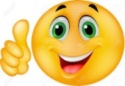 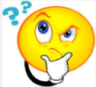 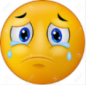 Exercices d’applicationPour préparer le contrôleMesurer un angleFiche d’ex n°1 Refaire la fiche 1Construire un angle de mesure donnéeFiche d’ex n°1Refaire la fiche 1Reconnaître des angles alternes-internes et des angles correspondantsFiche d’ex n°2N° 30 p 224Calculer la mesure d’un angle en utilisant les angles alternes internes ou correspondantsN° 6/7/11/13 p221N° 43/47 p 226N° 32/33 p 224Calculer la mesure d’un angle en utilisant la somme des angles d’un triangleFiche d’ex n°3Refaire les ex faits en classeJe dois savoir…Exercices d’applicationPour préparer le contrôleMesurer un angleFiche d’ex n°1 Refaire la fiche 1Construire un angle de mesure donnéeFiche d’ex n°1Refaire la fiche 1Reconnaître des angles alternes-internes et des angles correspondantsFiche d’ex n°2N° 30 p 224Calculer la mesure d’un angle en utilisant les angles alternes internes ou correspondantsN° 6/7/11/13 p221N° 43/47 p 226N° 32/33 p 224Calculer la mesure d’un angle en utilisant la somme des angles d’un triangleFiche d’ex n°3Refaire les ex faits en classe